A V I S O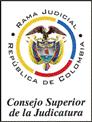 REPÚBLICA DE COLOMBIATRIBUNAL ADMINISTRATIVO DE CUNDINAMARCASECCIÓN SEGUNDA - SUBSECCIÓN F  CONTROL INMEDIATO DE LEGALIDADACUMULA CON 			25000-23-15-000-2020-01771-00AUTORIDAD QUE REMITE:  	MUNICIPIO DE PACHOACTO ADMINISTRATIVO: 	Decretos 038 y 039  de 2020MAGISTRADO PONENTE:      Dra. BEATRIZ HELENA ESCOBAR ROJASBogotá D.C., 30 DE JUNIO DE 2020La Secretaría de la Sección Segunda Subsección “F” del Tribunal Administrativo de Cundinamarca, en cumplimiento a lo ordenado en la providencia de fecha 10 de JUNIO de 2020 y de conformidad con lo dispuesto en el artículo 185, numeral 2 de la Ley 1437 de 2011, se permite informar a la comunidad en general de la existencia del proceso de control inmediato de legalidad de actos que cursa en esta Corporación en el que se resolvió: PRIMERO: ACUMULAR el radicado No. 25-000-23-15-000-2020-01771-00,correspondiente al control de legalidad del Decreto 039 del 4 de mayo de2020, en el radicado 25-000-23-15-000-2020-01770-00, correspondiente alDecreto 038 del 2 de mayo de 2020, dejando las respectivas constancias.SEGUNDO: ABSTENERSE de dar trámite al control inmediato de legalidadrespecto de los Decretos 038 del 2 de mayo de 2020 y 039 del 4 del mismomes y año, expedidos por la Alcaldía Municipal de Pacho, Cundinamarca.TERCERO: La presente decisión no hace tránsito a cosa juzgada, lo quesignifica que contra el aludido acto administrativo procederán los mediosde control pertinentes, en aplicación con el procedimiento regido en la Ley 1437 de 2011 y demás normas concordantes.CUARTO: Atendiendo las medidas adoptadas por el H. Consejo Superior de la Judicatura a través de los Acuerdos PCSJA20 11517, 11521 y 11526 de 2020, en virtud de las cuales la administración de justicia viene ejerciendo sus funciones de forma remota y a través de medios digitales, se hace necesario adelantar todas las actuaciones que se deriven de estaprovidencia a través de los medios electrónicos, tal como se contempla en el artículo 186 de la Ley 1437 de 2011.Por lo anterior, por la Secretaria de las Subsecciones E y F de la SecciónSegunda, NOTIFÍQUESE la presente providencia al Alcalde del Municipio de Pacho, Cundinamarca y al Agente del Ministerio Público por el medio más eficaz. Radicado No. 25000-23-15-000-2020-01770-0025000-23-15-000-2020-01771-00 Control Inmediato de Legalidad.QUINTO: Por Secretaría de las Subsecciones E y F de la Sección Segunda, FÍJESE por la página web de la Rama Judicial (www.ramajudicial.gov.co) en la sección denominada “medidas COVID19”, un AVISO por el término de tres (03) días, para los fines pertinentes.SEXTO: Por Secretaría de las Subsecciones E y F de la Sección Segunda,comuníquese la presente decisión al Despacho del H. Magistrado HENRYALDEMAR BARRETO MOGOLLÓN con el fin de que tenga conocimiento de la acumulación.SÉPTIMO: Una vez ejecutoriada esta providencia, ARCHÍVESE el expediente.El presente aviso se fija por el término de (3) días hábiles, durante los cuales cualquier ciudadano podrá intervenir por escrito dirigido a los correos: s02des16tadmincdm@notificacionesrj.gov.co   scs02sb06tadmincdm@notificacionesrj.gov.coPara defender o impugnar la legalidad del acto administrativo.Tovar V.No. EXPEDIENTE:                  25000-23-15-000-2020-01770-00